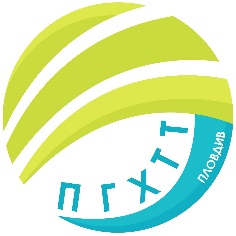 Приложение № 11 към Заповед № РД-06-748/17.02.2021 г.ПРОФЕСИОНАЛНА ГИМНАЗИЯ ПО ХРАНИТЕЛНИ ТЕХНОЛОГИИ И ТЕХНИКА – ГР. ПЛОВДИВгр. Пловдив 4003, бул. „Васил Априлов” № 156, Директор: 032/95-28-38, Секретар: 032/95-50-18, e- mail: pghtt_plov@pghtt.net, http://pghtt.net/Клас IX ВГРАФИК ЗА КЛАСНИ И КОНТРОЛНИ РАБОТИII СРОК НА 2020/2021 УЧЕБНА ГОДИНАинж. Людмила Ганчева,директор на ПГ по хранителни технологии и техника – гр. Пловдив	Учебен предметФевруариМартАприлМайЮни	Учебен предметдата/часдата/часдата/часдата/часдата/часБългарски език и литература16.03.2021г.6 часКл. работа27.04.2021 г.6 и 7 часМатематикаКл. работа10.05.2021 г. 5 час08.06.2021г.4 часЧЕ – английски език19.02. 2021г.6 час29.03.2021г.6 часКл. работа28.05.2021 г.6 и 7 часЧЕ – немски език19.04.2021 г.2 часКл. работа07.06.2021г. 2 и 3 часЧЕ – руски език22.03.2021г. 2 часКл. работа07.06.2021г. 2 и 3 часИнформационни технологии05.03.2021г. 4 часИстория и цивилизации23.02.2021 г.3 час01.06.2021г.3 часГеография и икономика24.03.2021г. 3 часФилософия11.05.2021г.3 часБиология и здравно образование12.03.2021г. 3 часФизика и астрономия21.04.2021 г. 1 часХимия и опазване на околната среда10.03.20215 часТехнологични процеси и оборудване за производство на храни26.02.2021 г. 2 часОснови на технологията на хранителните продукти15.03.2021г. 4 часСуровини и материали в ХВП04.03.2021г. 4 часМашинознание13.04. 2021г.5 час